Hybrides Lernen mit Challenge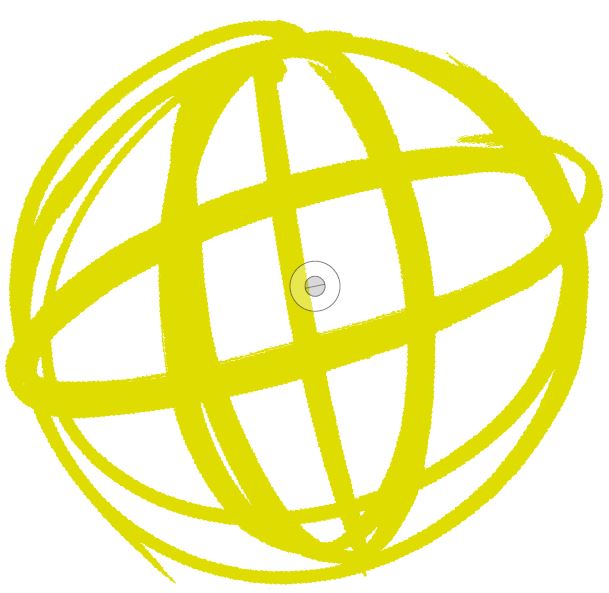 Skizzierung einer hybriden Unterrichtsreihe zur Vertiefung der Mediationskompetenz im Beruflichen Gymnasium - Teil 1Der Fokus auf einer Vertiefung der Mediationskompetenz stellt einen Ausschnitt eines größeren Unterrichtszusammenhangs zum Thema Social change dar. Eine isolierte Erarbeitung dieser Kompetenz wird nicht alleine Gegenstand einer Unterrichtsreihe im Sinne von balanced teaching sein. Hybrides Lernen mit ChallengeSkizzierung einer hybriden Unterrichtsreihe zur Vertiefung der Mediationskompetenz im Beruflichen Gymnasium - Teil 2Der Fokus auf einer Vertiefung der Mediationskompetenz stellt einen Ausschnitt eines größeren Unterrichtszusammenhangs zum Thema Social change dar. Eine isolierte Erarbeitung dieser Kompetenz wird nicht alleine Gegenstand einer Unterrichtsreihe im Sinne von balanced teaching sein. UESchwerpunktPDPräsenz. Die SuS arbeiten überwiegend …Präsenz. Die SuS arbeiten überwiegend …Präsenz. Die SuS arbeiten überwiegend …Präsenz. Die SuS arbeiten überwiegend …Distanz: Die SuS arbeiten überwiegend …Distanz: Die SuS arbeiten überwiegend …Distanz: Die SuS arbeiten überwiegend …Distanz: Die SuS arbeiten überwiegend …alleineim Lern-tandemin Gruppenim Plenumalleineim Lern-tandemin Gruppenim Plenum1Getting started XXXXDie SuS lesen den Ausgangstext (Digitale Beziehungskisten, topic 3, S.62/63) und das scenario. Anhand des skills files S 11.1 Doing a mediation task, der Übersicht „mediation steps“ und des self checks 2. mediation (www.klett.de Code n46z56) klären sie im Detail die Schrittigkeit bei einer Sprachmittlung. Die Schüler finden sich zu Kleingruppen und finden in diesen Kleingruppen einen festen Tandempartner. Im Plenum werden Ablauf und Einzelheiten der Erarbeitung (synchron vs asynchron, Tandempartner, Kleingruppenarbeit) geklärt.  Die SuS lesen den Ausgangstext (Digitale Beziehungskisten, topic 3, S.62/63) und das scenario. Anhand des skills files S 11.1 Doing a mediation task, der Übersicht „mediation steps“ und des self checks 2. mediation (www.klett.de Code n46z56) klären sie im Detail die Schrittigkeit bei einer Sprachmittlung. Die Schüler finden sich zu Kleingruppen und finden in diesen Kleingruppen einen festen Tandempartner. Im Plenum werden Ablauf und Einzelheiten der Erarbeitung (synchron vs asynchron, Tandempartner, Kleingruppenarbeit) geklärt.  Die SuS lesen den Ausgangstext (Digitale Beziehungskisten, topic 3, S.62/63) und das scenario. Anhand des skills files S 11.1 Doing a mediation task, der Übersicht „mediation steps“ und des self checks 2. mediation (www.klett.de Code n46z56) klären sie im Detail die Schrittigkeit bei einer Sprachmittlung. Die Schüler finden sich zu Kleingruppen und finden in diesen Kleingruppen einen festen Tandempartner. Im Plenum werden Ablauf und Einzelheiten der Erarbeitung (synchron vs asynchron, Tandempartner, Kleingruppenarbeit) geklärt.  Die SuS lesen den Ausgangstext (Digitale Beziehungskisten, topic 3, S.62/63) und das scenario. Anhand des skills files S 11.1 Doing a mediation task, der Übersicht „mediation steps“ und des self checks 2. mediation (www.klett.de Code n46z56) klären sie im Detail die Schrittigkeit bei einer Sprachmittlung. Die Schüler finden sich zu Kleingruppen und finden in diesen Kleingruppen einen festen Tandempartner. Im Plenum werden Ablauf und Einzelheiten der Erarbeitung (synchron vs asynchron, Tandempartner, Kleingruppenarbeit) geklärt.  Die SuS lesen den Ausgangstext (Digitale Beziehungskisten, topic 3, S.62/63) und das scenario. Anhand des skills files S 11.1 Doing a mediation task, der Übersicht „mediation steps“ und des self checks 2. mediation (www.klett.de Code n46z56) klären sie im Detail die Schrittigkeit bei einer Sprachmittlung. Die Schüler finden sich zu Kleingruppen und finden in diesen Kleingruppen einen festen Tandempartner. Im Plenum werden Ablauf und Einzelheiten der Erarbeitung (synchron vs asynchron, Tandempartner, Kleingruppenarbeit) geklärt.  Die SuS lesen den Ausgangstext (Digitale Beziehungskisten, topic 3, S.62/63) und das scenario. Anhand des skills files S 11.1 Doing a mediation task, der Übersicht „mediation steps“ und des self checks 2. mediation (www.klett.de Code n46z56) klären sie im Detail die Schrittigkeit bei einer Sprachmittlung. Die Schüler finden sich zu Kleingruppen und finden in diesen Kleingruppen einen festen Tandempartner. Im Plenum werden Ablauf und Einzelheiten der Erarbeitung (synchron vs asynchron, Tandempartner, Kleingruppenarbeit) geklärt.  Die SuS lesen den Ausgangstext (Digitale Beziehungskisten, topic 3, S.62/63) und das scenario. Anhand des skills files S 11.1 Doing a mediation task, der Übersicht „mediation steps“ und des self checks 2. mediation (www.klett.de Code n46z56) klären sie im Detail die Schrittigkeit bei einer Sprachmittlung. Die Schüler finden sich zu Kleingruppen und finden in diesen Kleingruppen einen festen Tandempartner. Im Plenum werden Ablauf und Einzelheiten der Erarbeitung (synchron vs asynchron, Tandempartner, Kleingruppenarbeit) geklärt.  Die SuS lesen den Ausgangstext (Digitale Beziehungskisten, topic 3, S.62/63) und das scenario. Anhand des skills files S 11.1 Doing a mediation task, der Übersicht „mediation steps“ und des self checks 2. mediation (www.klett.de Code n46z56) klären sie im Detail die Schrittigkeit bei einer Sprachmittlung. Die Schüler finden sich zu Kleingruppen und finden in diesen Kleingruppen einen festen Tandempartner. Im Plenum werden Ablauf und Einzelheiten der Erarbeitung (synchron vs asynchron, Tandempartner, Kleingruppenarbeit) geklärt.  Die SuS lesen den Ausgangstext (Digitale Beziehungskisten, topic 3, S.62/63) und das scenario. Anhand des skills files S 11.1 Doing a mediation task, der Übersicht „mediation steps“ und des self checks 2. mediation (www.klett.de Code n46z56) klären sie im Detail die Schrittigkeit bei einer Sprachmittlung. Die Schüler finden sich zu Kleingruppen und finden in diesen Kleingruppen einen festen Tandempartner. Im Plenum werden Ablauf und Einzelheiten der Erarbeitung (synchron vs asynchron, Tandempartner, Kleingruppenarbeit) geklärt.  Die SuS lesen den Ausgangstext (Digitale Beziehungskisten, topic 3, S.62/63) und das scenario. Anhand des skills files S 11.1 Doing a mediation task, der Übersicht „mediation steps“ und des self checks 2. mediation (www.klett.de Code n46z56) klären sie im Detail die Schrittigkeit bei einer Sprachmittlung. Die Schüler finden sich zu Kleingruppen und finden in diesen Kleingruppen einen festen Tandempartner. Im Plenum werden Ablauf und Einzelheiten der Erarbeitung (synchron vs asynchron, Tandempartner, Kleingruppenarbeit) geklärt.  Die SuS lesen den Ausgangstext (Digitale Beziehungskisten, topic 3, S.62/63) und das scenario. Anhand des skills files S 11.1 Doing a mediation task, der Übersicht „mediation steps“ und des self checks 2. mediation (www.klett.de Code n46z56) klären sie im Detail die Schrittigkeit bei einer Sprachmittlung. Die Schüler finden sich zu Kleingruppen und finden in diesen Kleingruppen einen festen Tandempartner. Im Plenum werden Ablauf und Einzelheiten der Erarbeitung (synchron vs asynchron, Tandempartner, Kleingruppenarbeit) geklärt.  Die SuS lesen den Ausgangstext (Digitale Beziehungskisten, topic 3, S.62/63) und das scenario. Anhand des skills files S 11.1 Doing a mediation task, der Übersicht „mediation steps“ und des self checks 2. mediation (www.klett.de Code n46z56) klären sie im Detail die Schrittigkeit bei einer Sprachmittlung. Die Schüler finden sich zu Kleingruppen und finden in diesen Kleingruppen einen festen Tandempartner. Im Plenum werden Ablauf und Einzelheiten der Erarbeitung (synchron vs asynchron, Tandempartner, Kleingruppenarbeit) geklärt.  2Textarbeit individuell, Austausch LerntandemXXXDie SuS erarbeiten asynchron für den Ausgangstext Digitale Beziehungskisten, topic 3, S.62/63 die Schritte 1-3 (Textverständnis Deutsch).  In einer Videobesprechung in der Kleingruppe gleichen sie die zentralen deutschen Stichworte ab und schaffen so eine Grundlage für die folgenden Schrittte der Sprachmittlung. (Als mögliche Differenzierung können hier basierend auf den Lösungshinweisen aus dem LHB Mediation workshop topic 3 Socialising with machines, S.53 jumbled phrases / keywords vorgegeben werden, die die SuS einzelnen Abschnitten des Ausgangstexts zuordnen.) Die SuS erarbeiten asynchron für den Ausgangstext Digitale Beziehungskisten, topic 3, S.62/63 die Schritte 1-3 (Textverständnis Deutsch).  In einer Videobesprechung in der Kleingruppe gleichen sie die zentralen deutschen Stichworte ab und schaffen so eine Grundlage für die folgenden Schrittte der Sprachmittlung. (Als mögliche Differenzierung können hier basierend auf den Lösungshinweisen aus dem LHB Mediation workshop topic 3 Socialising with machines, S.53 jumbled phrases / keywords vorgegeben werden, die die SuS einzelnen Abschnitten des Ausgangstexts zuordnen.) Die SuS erarbeiten asynchron für den Ausgangstext Digitale Beziehungskisten, topic 3, S.62/63 die Schritte 1-3 (Textverständnis Deutsch).  In einer Videobesprechung in der Kleingruppe gleichen sie die zentralen deutschen Stichworte ab und schaffen so eine Grundlage für die folgenden Schrittte der Sprachmittlung. (Als mögliche Differenzierung können hier basierend auf den Lösungshinweisen aus dem LHB Mediation workshop topic 3 Socialising with machines, S.53 jumbled phrases / keywords vorgegeben werden, die die SuS einzelnen Abschnitten des Ausgangstexts zuordnen.) Die SuS erarbeiten asynchron für den Ausgangstext Digitale Beziehungskisten, topic 3, S.62/63 die Schritte 1-3 (Textverständnis Deutsch).  In einer Videobesprechung in der Kleingruppe gleichen sie die zentralen deutschen Stichworte ab und schaffen so eine Grundlage für die folgenden Schrittte der Sprachmittlung. (Als mögliche Differenzierung können hier basierend auf den Lösungshinweisen aus dem LHB Mediation workshop topic 3 Socialising with machines, S.53 jumbled phrases / keywords vorgegeben werden, die die SuS einzelnen Abschnitten des Ausgangstexts zuordnen.) Die SuS erarbeiten asynchron für den Ausgangstext Digitale Beziehungskisten, topic 3, S.62/63 die Schritte 1-3 (Textverständnis Deutsch).  In einer Videobesprechung in der Kleingruppe gleichen sie die zentralen deutschen Stichworte ab und schaffen so eine Grundlage für die folgenden Schrittte der Sprachmittlung. (Als mögliche Differenzierung können hier basierend auf den Lösungshinweisen aus dem LHB Mediation workshop topic 3 Socialising with machines, S.53 jumbled phrases / keywords vorgegeben werden, die die SuS einzelnen Abschnitten des Ausgangstexts zuordnen.) Die SuS erarbeiten asynchron für den Ausgangstext Digitale Beziehungskisten, topic 3, S.62/63 die Schritte 1-3 (Textverständnis Deutsch).  In einer Videobesprechung in der Kleingruppe gleichen sie die zentralen deutschen Stichworte ab und schaffen so eine Grundlage für die folgenden Schrittte der Sprachmittlung. (Als mögliche Differenzierung können hier basierend auf den Lösungshinweisen aus dem LHB Mediation workshop topic 3 Socialising with machines, S.53 jumbled phrases / keywords vorgegeben werden, die die SuS einzelnen Abschnitten des Ausgangstexts zuordnen.) Die SuS erarbeiten asynchron für den Ausgangstext Digitale Beziehungskisten, topic 3, S.62/63 die Schritte 1-3 (Textverständnis Deutsch).  In einer Videobesprechung in der Kleingruppe gleichen sie die zentralen deutschen Stichworte ab und schaffen so eine Grundlage für die folgenden Schrittte der Sprachmittlung. (Als mögliche Differenzierung können hier basierend auf den Lösungshinweisen aus dem LHB Mediation workshop topic 3 Socialising with machines, S.53 jumbled phrases / keywords vorgegeben werden, die die SuS einzelnen Abschnitten des Ausgangstexts zuordnen.) Die SuS erarbeiten asynchron für den Ausgangstext Digitale Beziehungskisten, topic 3, S.62/63 die Schritte 1-3 (Textverständnis Deutsch).  In einer Videobesprechung in der Kleingruppe gleichen sie die zentralen deutschen Stichworte ab und schaffen so eine Grundlage für die folgenden Schrittte der Sprachmittlung. (Als mögliche Differenzierung können hier basierend auf den Lösungshinweisen aus dem LHB Mediation workshop topic 3 Socialising with machines, S.53 jumbled phrases / keywords vorgegeben werden, die die SuS einzelnen Abschnitten des Ausgangstexts zuordnen.) Die SuS erarbeiten asynchron für den Ausgangstext Digitale Beziehungskisten, topic 3, S.62/63 die Schritte 1-3 (Textverständnis Deutsch).  In einer Videobesprechung in der Kleingruppe gleichen sie die zentralen deutschen Stichworte ab und schaffen so eine Grundlage für die folgenden Schrittte der Sprachmittlung. (Als mögliche Differenzierung können hier basierend auf den Lösungshinweisen aus dem LHB Mediation workshop topic 3 Socialising with machines, S.53 jumbled phrases / keywords vorgegeben werden, die die SuS einzelnen Abschnitten des Ausgangstexts zuordnen.) Die SuS erarbeiten asynchron für den Ausgangstext Digitale Beziehungskisten, topic 3, S.62/63 die Schritte 1-3 (Textverständnis Deutsch).  In einer Videobesprechung in der Kleingruppe gleichen sie die zentralen deutschen Stichworte ab und schaffen so eine Grundlage für die folgenden Schrittte der Sprachmittlung. (Als mögliche Differenzierung können hier basierend auf den Lösungshinweisen aus dem LHB Mediation workshop topic 3 Socialising with machines, S.53 jumbled phrases / keywords vorgegeben werden, die die SuS einzelnen Abschnitten des Ausgangstexts zuordnen.) Die SuS erarbeiten asynchron für den Ausgangstext Digitale Beziehungskisten, topic 3, S.62/63 die Schritte 1-3 (Textverständnis Deutsch).  In einer Videobesprechung in der Kleingruppe gleichen sie die zentralen deutschen Stichworte ab und schaffen so eine Grundlage für die folgenden Schrittte der Sprachmittlung. (Als mögliche Differenzierung können hier basierend auf den Lösungshinweisen aus dem LHB Mediation workshop topic 3 Socialising with machines, S.53 jumbled phrases / keywords vorgegeben werden, die die SuS einzelnen Abschnitten des Ausgangstexts zuordnen.) Die SuS erarbeiten asynchron für den Ausgangstext Digitale Beziehungskisten, topic 3, S.62/63 die Schritte 1-3 (Textverständnis Deutsch).  In einer Videobesprechung in der Kleingruppe gleichen sie die zentralen deutschen Stichworte ab und schaffen so eine Grundlage für die folgenden Schrittte der Sprachmittlung. (Als mögliche Differenzierung können hier basierend auf den Lösungshinweisen aus dem LHB Mediation workshop topic 3 Socialising with machines, S.53 jumbled phrases / keywords vorgegeben werden, die die SuS einzelnen Abschnitten des Ausgangstexts zuordnen.) 3Textarbeit individuell, Austausch LerntandemXXXDie SuS erarbeiten asynchron Workbook zu topic 3 Socialising with machines Aufgaben 1 und 2 und bereiten so die Verschriftlichung in ganzen Sätzen vor. Für ihre Tandempartner erstellen sie basierend auf den eigenen englischsprachigen Schlüsselwörtern eine jumbled sentence Aufgabe, die entsprechend bearbeitet wird.In einer kurzen Videobesprechung tauschen die Tandempartner die Ergebnisse aus. Die SuS erarbeiten asynchron Workbook zu topic 3 Socialising with machines Aufgaben 1 und 2 und bereiten so die Verschriftlichung in ganzen Sätzen vor. Für ihre Tandempartner erstellen sie basierend auf den eigenen englischsprachigen Schlüsselwörtern eine jumbled sentence Aufgabe, die entsprechend bearbeitet wird.In einer kurzen Videobesprechung tauschen die Tandempartner die Ergebnisse aus. Die SuS erarbeiten asynchron Workbook zu topic 3 Socialising with machines Aufgaben 1 und 2 und bereiten so die Verschriftlichung in ganzen Sätzen vor. Für ihre Tandempartner erstellen sie basierend auf den eigenen englischsprachigen Schlüsselwörtern eine jumbled sentence Aufgabe, die entsprechend bearbeitet wird.In einer kurzen Videobesprechung tauschen die Tandempartner die Ergebnisse aus. Die SuS erarbeiten asynchron Workbook zu topic 3 Socialising with machines Aufgaben 1 und 2 und bereiten so die Verschriftlichung in ganzen Sätzen vor. Für ihre Tandempartner erstellen sie basierend auf den eigenen englischsprachigen Schlüsselwörtern eine jumbled sentence Aufgabe, die entsprechend bearbeitet wird.In einer kurzen Videobesprechung tauschen die Tandempartner die Ergebnisse aus. Die SuS erarbeiten asynchron Workbook zu topic 3 Socialising with machines Aufgaben 1 und 2 und bereiten so die Verschriftlichung in ganzen Sätzen vor. Für ihre Tandempartner erstellen sie basierend auf den eigenen englischsprachigen Schlüsselwörtern eine jumbled sentence Aufgabe, die entsprechend bearbeitet wird.In einer kurzen Videobesprechung tauschen die Tandempartner die Ergebnisse aus. Die SuS erarbeiten asynchron Workbook zu topic 3 Socialising with machines Aufgaben 1 und 2 und bereiten so die Verschriftlichung in ganzen Sätzen vor. Für ihre Tandempartner erstellen sie basierend auf den eigenen englischsprachigen Schlüsselwörtern eine jumbled sentence Aufgabe, die entsprechend bearbeitet wird.In einer kurzen Videobesprechung tauschen die Tandempartner die Ergebnisse aus. Die SuS erarbeiten asynchron Workbook zu topic 3 Socialising with machines Aufgaben 1 und 2 und bereiten so die Verschriftlichung in ganzen Sätzen vor. Für ihre Tandempartner erstellen sie basierend auf den eigenen englischsprachigen Schlüsselwörtern eine jumbled sentence Aufgabe, die entsprechend bearbeitet wird.In einer kurzen Videobesprechung tauschen die Tandempartner die Ergebnisse aus. Die SuS erarbeiten asynchron Workbook zu topic 3 Socialising with machines Aufgaben 1 und 2 und bereiten so die Verschriftlichung in ganzen Sätzen vor. Für ihre Tandempartner erstellen sie basierend auf den eigenen englischsprachigen Schlüsselwörtern eine jumbled sentence Aufgabe, die entsprechend bearbeitet wird.In einer kurzen Videobesprechung tauschen die Tandempartner die Ergebnisse aus. Die SuS erarbeiten asynchron Workbook zu topic 3 Socialising with machines Aufgaben 1 und 2 und bereiten so die Verschriftlichung in ganzen Sätzen vor. Für ihre Tandempartner erstellen sie basierend auf den eigenen englischsprachigen Schlüsselwörtern eine jumbled sentence Aufgabe, die entsprechend bearbeitet wird.In einer kurzen Videobesprechung tauschen die Tandempartner die Ergebnisse aus. Die SuS erarbeiten asynchron Workbook zu topic 3 Socialising with machines Aufgaben 1 und 2 und bereiten so die Verschriftlichung in ganzen Sätzen vor. Für ihre Tandempartner erstellen sie basierend auf den eigenen englischsprachigen Schlüsselwörtern eine jumbled sentence Aufgabe, die entsprechend bearbeitet wird.In einer kurzen Videobesprechung tauschen die Tandempartner die Ergebnisse aus. Die SuS erarbeiten asynchron Workbook zu topic 3 Socialising with machines Aufgaben 1 und 2 und bereiten so die Verschriftlichung in ganzen Sätzen vor. Für ihre Tandempartner erstellen sie basierend auf den eigenen englischsprachigen Schlüsselwörtern eine jumbled sentence Aufgabe, die entsprechend bearbeitet wird.In einer kurzen Videobesprechung tauschen die Tandempartner die Ergebnisse aus. Die SuS erarbeiten asynchron Workbook zu topic 3 Socialising with machines Aufgaben 1 und 2 und bereiten so die Verschriftlichung in ganzen Sätzen vor. Für ihre Tandempartner erstellen sie basierend auf den eigenen englischsprachigen Schlüsselwörtern eine jumbled sentence Aufgabe, die entsprechend bearbeitet wird.In einer kurzen Videobesprechung tauschen die Tandempartner die Ergebnisse aus. 4Textarbeit individuell, Rückmeldung Tandem-partnerXXDie SuS verfassen auf Basis der englischen Schlüsselbegriffe einen zusammenhängenden Text.(Als mögliche Differenzierung können hier basierend auf den Lösungshinweisen aus dem LHB Mediation workshop topic 3 Socialising with machines, S.53 Satzteile in jumbled order gegeben werden, die die SuS vervollständigen und richtig sortieren müssen.) Sie nutzen die Rückmeldungen eines online writing tools für eine weitere Überarbeitung ihres Textes. Sie markieren in ihrem Text Passagen, zu denen sie von ihrem Tandempartner Rückmeldungen wünschen.  Sie geben ihrem Tandempartner Rückmeldung (besonders zu Struktur, Gedankenführung etc.).Die SuS verfassen auf Basis der englischen Schlüsselbegriffe einen zusammenhängenden Text.(Als mögliche Differenzierung können hier basierend auf den Lösungshinweisen aus dem LHB Mediation workshop topic 3 Socialising with machines, S.53 Satzteile in jumbled order gegeben werden, die die SuS vervollständigen und richtig sortieren müssen.) Sie nutzen die Rückmeldungen eines online writing tools für eine weitere Überarbeitung ihres Textes. Sie markieren in ihrem Text Passagen, zu denen sie von ihrem Tandempartner Rückmeldungen wünschen.  Sie geben ihrem Tandempartner Rückmeldung (besonders zu Struktur, Gedankenführung etc.).Die SuS verfassen auf Basis der englischen Schlüsselbegriffe einen zusammenhängenden Text.(Als mögliche Differenzierung können hier basierend auf den Lösungshinweisen aus dem LHB Mediation workshop topic 3 Socialising with machines, S.53 Satzteile in jumbled order gegeben werden, die die SuS vervollständigen und richtig sortieren müssen.) Sie nutzen die Rückmeldungen eines online writing tools für eine weitere Überarbeitung ihres Textes. Sie markieren in ihrem Text Passagen, zu denen sie von ihrem Tandempartner Rückmeldungen wünschen.  Sie geben ihrem Tandempartner Rückmeldung (besonders zu Struktur, Gedankenführung etc.).Die SuS verfassen auf Basis der englischen Schlüsselbegriffe einen zusammenhängenden Text.(Als mögliche Differenzierung können hier basierend auf den Lösungshinweisen aus dem LHB Mediation workshop topic 3 Socialising with machines, S.53 Satzteile in jumbled order gegeben werden, die die SuS vervollständigen und richtig sortieren müssen.) Sie nutzen die Rückmeldungen eines online writing tools für eine weitere Überarbeitung ihres Textes. Sie markieren in ihrem Text Passagen, zu denen sie von ihrem Tandempartner Rückmeldungen wünschen.  Sie geben ihrem Tandempartner Rückmeldung (besonders zu Struktur, Gedankenführung etc.).Die SuS verfassen auf Basis der englischen Schlüsselbegriffe einen zusammenhängenden Text.(Als mögliche Differenzierung können hier basierend auf den Lösungshinweisen aus dem LHB Mediation workshop topic 3 Socialising with machines, S.53 Satzteile in jumbled order gegeben werden, die die SuS vervollständigen und richtig sortieren müssen.) Sie nutzen die Rückmeldungen eines online writing tools für eine weitere Überarbeitung ihres Textes. Sie markieren in ihrem Text Passagen, zu denen sie von ihrem Tandempartner Rückmeldungen wünschen.  Sie geben ihrem Tandempartner Rückmeldung (besonders zu Struktur, Gedankenführung etc.).Die SuS verfassen auf Basis der englischen Schlüsselbegriffe einen zusammenhängenden Text.(Als mögliche Differenzierung können hier basierend auf den Lösungshinweisen aus dem LHB Mediation workshop topic 3 Socialising with machines, S.53 Satzteile in jumbled order gegeben werden, die die SuS vervollständigen und richtig sortieren müssen.) Sie nutzen die Rückmeldungen eines online writing tools für eine weitere Überarbeitung ihres Textes. Sie markieren in ihrem Text Passagen, zu denen sie von ihrem Tandempartner Rückmeldungen wünschen.  Sie geben ihrem Tandempartner Rückmeldung (besonders zu Struktur, Gedankenführung etc.).Die SuS verfassen auf Basis der englischen Schlüsselbegriffe einen zusammenhängenden Text.(Als mögliche Differenzierung können hier basierend auf den Lösungshinweisen aus dem LHB Mediation workshop topic 3 Socialising with machines, S.53 Satzteile in jumbled order gegeben werden, die die SuS vervollständigen und richtig sortieren müssen.) Sie nutzen die Rückmeldungen eines online writing tools für eine weitere Überarbeitung ihres Textes. Sie markieren in ihrem Text Passagen, zu denen sie von ihrem Tandempartner Rückmeldungen wünschen.  Sie geben ihrem Tandempartner Rückmeldung (besonders zu Struktur, Gedankenführung etc.).Die SuS verfassen auf Basis der englischen Schlüsselbegriffe einen zusammenhängenden Text.(Als mögliche Differenzierung können hier basierend auf den Lösungshinweisen aus dem LHB Mediation workshop topic 3 Socialising with machines, S.53 Satzteile in jumbled order gegeben werden, die die SuS vervollständigen und richtig sortieren müssen.) Sie nutzen die Rückmeldungen eines online writing tools für eine weitere Überarbeitung ihres Textes. Sie markieren in ihrem Text Passagen, zu denen sie von ihrem Tandempartner Rückmeldungen wünschen.  Sie geben ihrem Tandempartner Rückmeldung (besonders zu Struktur, Gedankenführung etc.).Die SuS verfassen auf Basis der englischen Schlüsselbegriffe einen zusammenhängenden Text.(Als mögliche Differenzierung können hier basierend auf den Lösungshinweisen aus dem LHB Mediation workshop topic 3 Socialising with machines, S.53 Satzteile in jumbled order gegeben werden, die die SuS vervollständigen und richtig sortieren müssen.) Sie nutzen die Rückmeldungen eines online writing tools für eine weitere Überarbeitung ihres Textes. Sie markieren in ihrem Text Passagen, zu denen sie von ihrem Tandempartner Rückmeldungen wünschen.  Sie geben ihrem Tandempartner Rückmeldung (besonders zu Struktur, Gedankenführung etc.).Die SuS verfassen auf Basis der englischen Schlüsselbegriffe einen zusammenhängenden Text.(Als mögliche Differenzierung können hier basierend auf den Lösungshinweisen aus dem LHB Mediation workshop topic 3 Socialising with machines, S.53 Satzteile in jumbled order gegeben werden, die die SuS vervollständigen und richtig sortieren müssen.) Sie nutzen die Rückmeldungen eines online writing tools für eine weitere Überarbeitung ihres Textes. Sie markieren in ihrem Text Passagen, zu denen sie von ihrem Tandempartner Rückmeldungen wünschen.  Sie geben ihrem Tandempartner Rückmeldung (besonders zu Struktur, Gedankenführung etc.).Die SuS verfassen auf Basis der englischen Schlüsselbegriffe einen zusammenhängenden Text.(Als mögliche Differenzierung können hier basierend auf den Lösungshinweisen aus dem LHB Mediation workshop topic 3 Socialising with machines, S.53 Satzteile in jumbled order gegeben werden, die die SuS vervollständigen und richtig sortieren müssen.) Sie nutzen die Rückmeldungen eines online writing tools für eine weitere Überarbeitung ihres Textes. Sie markieren in ihrem Text Passagen, zu denen sie von ihrem Tandempartner Rückmeldungen wünschen.  Sie geben ihrem Tandempartner Rückmeldung (besonders zu Struktur, Gedankenführung etc.).Die SuS verfassen auf Basis der englischen Schlüsselbegriffe einen zusammenhängenden Text.(Als mögliche Differenzierung können hier basierend auf den Lösungshinweisen aus dem LHB Mediation workshop topic 3 Socialising with machines, S.53 Satzteile in jumbled order gegeben werden, die die SuS vervollständigen und richtig sortieren müssen.) Sie nutzen die Rückmeldungen eines online writing tools für eine weitere Überarbeitung ihres Textes. Sie markieren in ihrem Text Passagen, zu denen sie von ihrem Tandempartner Rückmeldungen wünschen.  Sie geben ihrem Tandempartner Rückmeldung (besonders zu Struktur, Gedankenführung etc.).5Textarbeit individuell, Austausch Lerntandem und KleingruppeXXXDie SuS tauschen in Kleingruppen die bisherigen Texte aus.Sie einigen sich in ihrer Gruppe auf Passagen bzw. Aspekte, zu denen sie von der Lehrkraft eine Rückmeldung wünschen. Die SuS tauschen in Kleingruppen die bisherigen Texte aus.Sie einigen sich in ihrer Gruppe auf Passagen bzw. Aspekte, zu denen sie von der Lehrkraft eine Rückmeldung wünschen. Die SuS tauschen in Kleingruppen die bisherigen Texte aus.Sie einigen sich in ihrer Gruppe auf Passagen bzw. Aspekte, zu denen sie von der Lehrkraft eine Rückmeldung wünschen. Die SuS tauschen in Kleingruppen die bisherigen Texte aus.Sie einigen sich in ihrer Gruppe auf Passagen bzw. Aspekte, zu denen sie von der Lehrkraft eine Rückmeldung wünschen. Die SuS tauschen in Kleingruppen die bisherigen Texte aus.Sie einigen sich in ihrer Gruppe auf Passagen bzw. Aspekte, zu denen sie von der Lehrkraft eine Rückmeldung wünschen. Die SuS tauschen in Kleingruppen die bisherigen Texte aus.Sie einigen sich in ihrer Gruppe auf Passagen bzw. Aspekte, zu denen sie von der Lehrkraft eine Rückmeldung wünschen. Die SuS tauschen in Kleingruppen die bisherigen Texte aus.Sie einigen sich in ihrer Gruppe auf Passagen bzw. Aspekte, zu denen sie von der Lehrkraft eine Rückmeldung wünschen. Die SuS tauschen in Kleingruppen die bisherigen Texte aus.Sie einigen sich in ihrer Gruppe auf Passagen bzw. Aspekte, zu denen sie von der Lehrkraft eine Rückmeldung wünschen. Die SuS tauschen in Kleingruppen die bisherigen Texte aus.Sie einigen sich in ihrer Gruppe auf Passagen bzw. Aspekte, zu denen sie von der Lehrkraft eine Rückmeldung wünschen. Die SuS tauschen in Kleingruppen die bisherigen Texte aus.Sie einigen sich in ihrer Gruppe auf Passagen bzw. Aspekte, zu denen sie von der Lehrkraft eine Rückmeldung wünschen. Die SuS tauschen in Kleingruppen die bisherigen Texte aus.Sie einigen sich in ihrer Gruppe auf Passagen bzw. Aspekte, zu denen sie von der Lehrkraft eine Rückmeldung wünschen. Die SuS tauschen in Kleingruppen die bisherigen Texte aus.Sie einigen sich in ihrer Gruppe auf Passagen bzw. Aspekte, zu denen sie von der Lehrkraft eine Rückmeldung wünschen. 6Gruppenkonferenz VideoXXXXDie SuS klären in einer Videokonferenz die bisherigen Fragen zu Arbeitsergebnissen und methodischem Vorgehen. Dann überprüfen sie ihre Selbsteinschätzungen (self checks 2. mediation auf www.klett.de Code n46z56).  Die SuS klären in einer Videokonferenz die bisherigen Fragen zu Arbeitsergebnissen und methodischem Vorgehen. Dann überprüfen sie ihre Selbsteinschätzungen (self checks 2. mediation auf www.klett.de Code n46z56).  Die SuS klären in einer Videokonferenz die bisherigen Fragen zu Arbeitsergebnissen und methodischem Vorgehen. Dann überprüfen sie ihre Selbsteinschätzungen (self checks 2. mediation auf www.klett.de Code n46z56).  Die SuS klären in einer Videokonferenz die bisherigen Fragen zu Arbeitsergebnissen und methodischem Vorgehen. Dann überprüfen sie ihre Selbsteinschätzungen (self checks 2. mediation auf www.klett.de Code n46z56).  Die SuS klären in einer Videokonferenz die bisherigen Fragen zu Arbeitsergebnissen und methodischem Vorgehen. Dann überprüfen sie ihre Selbsteinschätzungen (self checks 2. mediation auf www.klett.de Code n46z56).  Die SuS klären in einer Videokonferenz die bisherigen Fragen zu Arbeitsergebnissen und methodischem Vorgehen. Dann überprüfen sie ihre Selbsteinschätzungen (self checks 2. mediation auf www.klett.de Code n46z56).  Die SuS klären in einer Videokonferenz die bisherigen Fragen zu Arbeitsergebnissen und methodischem Vorgehen. Dann überprüfen sie ihre Selbsteinschätzungen (self checks 2. mediation auf www.klett.de Code n46z56).  Die SuS klären in einer Videokonferenz die bisherigen Fragen zu Arbeitsergebnissen und methodischem Vorgehen. Dann überprüfen sie ihre Selbsteinschätzungen (self checks 2. mediation auf www.klett.de Code n46z56).  Die SuS klären in einer Videokonferenz die bisherigen Fragen zu Arbeitsergebnissen und methodischem Vorgehen. Dann überprüfen sie ihre Selbsteinschätzungen (self checks 2. mediation auf www.klett.de Code n46z56).  Die SuS klären in einer Videokonferenz die bisherigen Fragen zu Arbeitsergebnissen und methodischem Vorgehen. Dann überprüfen sie ihre Selbsteinschätzungen (self checks 2. mediation auf www.klett.de Code n46z56).  Die SuS klären in einer Videokonferenz die bisherigen Fragen zu Arbeitsergebnissen und methodischem Vorgehen. Dann überprüfen sie ihre Selbsteinschätzungen (self checks 2. mediation auf www.klett.de Code n46z56).  Die SuS klären in einer Videokonferenz die bisherigen Fragen zu Arbeitsergebnissen und methodischem Vorgehen. Dann überprüfen sie ihre Selbsteinschätzungen (self checks 2. mediation auf www.klett.de Code n46z56).  7Asynchrones Vertiefen anhand der online AufgabenXXBasierend auf ihrer Selbsteinschätzung zum Sprachmittlungsprozess bearbeiten die SuS asynchron weiterführende interaktive online Aufgaben zur Mediation. (www.klett.de Code n46z56)Basierend auf ihrer Selbsteinschätzung zum Sprachmittlungsprozess bearbeiten die SuS asynchron weiterführende interaktive online Aufgaben zur Mediation. (www.klett.de Code n46z56)Basierend auf ihrer Selbsteinschätzung zum Sprachmittlungsprozess bearbeiten die SuS asynchron weiterführende interaktive online Aufgaben zur Mediation. (www.klett.de Code n46z56)Basierend auf ihrer Selbsteinschätzung zum Sprachmittlungsprozess bearbeiten die SuS asynchron weiterführende interaktive online Aufgaben zur Mediation. (www.klett.de Code n46z56)Basierend auf ihrer Selbsteinschätzung zum Sprachmittlungsprozess bearbeiten die SuS asynchron weiterführende interaktive online Aufgaben zur Mediation. (www.klett.de Code n46z56)Basierend auf ihrer Selbsteinschätzung zum Sprachmittlungsprozess bearbeiten die SuS asynchron weiterführende interaktive online Aufgaben zur Mediation. (www.klett.de Code n46z56)Basierend auf ihrer Selbsteinschätzung zum Sprachmittlungsprozess bearbeiten die SuS asynchron weiterführende interaktive online Aufgaben zur Mediation. (www.klett.de Code n46z56)Basierend auf ihrer Selbsteinschätzung zum Sprachmittlungsprozess bearbeiten die SuS asynchron weiterführende interaktive online Aufgaben zur Mediation. (www.klett.de Code n46z56)Basierend auf ihrer Selbsteinschätzung zum Sprachmittlungsprozess bearbeiten die SuS asynchron weiterführende interaktive online Aufgaben zur Mediation. (www.klett.de Code n46z56)Basierend auf ihrer Selbsteinschätzung zum Sprachmittlungsprozess bearbeiten die SuS asynchron weiterführende interaktive online Aufgaben zur Mediation. (www.klett.de Code n46z56)Basierend auf ihrer Selbsteinschätzung zum Sprachmittlungsprozess bearbeiten die SuS asynchron weiterführende interaktive online Aufgaben zur Mediation. (www.klett.de Code n46z56)Basierend auf ihrer Selbsteinschätzung zum Sprachmittlungsprozess bearbeiten die SuS asynchron weiterführende interaktive online Aufgaben zur Mediation. (www.klett.de Code n46z56)UESchwerpunktPDPräsenz. Die SuS arbeiten überwiegend …Präsenz. Die SuS arbeiten überwiegend …Präsenz. Die SuS arbeiten überwiegend …Präsenz. Die SuS arbeiten überwiegend …Distanz: Die SuS arbeiten überwiegend …Distanz: Die SuS arbeiten überwiegend …Distanz: Die SuS arbeiten überwiegend …Distanz: Die SuS arbeiten überwiegend …alleineim Lern-tandemin Gruppenim Plenumalleineim Lern-tandemin Gruppenim Plenum1Getting started, Anforderungen und skills files XXXXDie SuS sichten die Übersicht „mediation steps“ und den self check 2. mediation (www.klett.de Code n46z56)und wiederholen im Detail die Schrittigkeit bei einer Sprachmittlung. Sie sichten KV 8 Anforderungen an die Zieltextformate Mediation, skills files S11.2 – 11.8 und skills files S 5 Writing specific text types für weitere Informationen bzgl. der Zieltextformate.Je nach im Vordergrund stehenden Zieltextformaten (hier: personal mail/letter, informative brochure, speech) erarbeiten die SuS in Gruppen wesentliche Informationen und phrases/Wortschatz und stellen dieses in einem online tool allen zur Verfügung. Die Schüler finden sich zu Kleingruppen und finden in diesen Kleingruppen einen festen Tandempartner. Im Plenum werden Ablauf und Einzelheiten der Erarbeitung (synchron vs asynchron, Tandempartner, Kleingruppenarbeit) geklärt.  Die SuS sichten die Übersicht „mediation steps“ und den self check 2. mediation (www.klett.de Code n46z56)und wiederholen im Detail die Schrittigkeit bei einer Sprachmittlung. Sie sichten KV 8 Anforderungen an die Zieltextformate Mediation, skills files S11.2 – 11.8 und skills files S 5 Writing specific text types für weitere Informationen bzgl. der Zieltextformate.Je nach im Vordergrund stehenden Zieltextformaten (hier: personal mail/letter, informative brochure, speech) erarbeiten die SuS in Gruppen wesentliche Informationen und phrases/Wortschatz und stellen dieses in einem online tool allen zur Verfügung. Die Schüler finden sich zu Kleingruppen und finden in diesen Kleingruppen einen festen Tandempartner. Im Plenum werden Ablauf und Einzelheiten der Erarbeitung (synchron vs asynchron, Tandempartner, Kleingruppenarbeit) geklärt.  Die SuS sichten die Übersicht „mediation steps“ und den self check 2. mediation (www.klett.de Code n46z56)und wiederholen im Detail die Schrittigkeit bei einer Sprachmittlung. Sie sichten KV 8 Anforderungen an die Zieltextformate Mediation, skills files S11.2 – 11.8 und skills files S 5 Writing specific text types für weitere Informationen bzgl. der Zieltextformate.Je nach im Vordergrund stehenden Zieltextformaten (hier: personal mail/letter, informative brochure, speech) erarbeiten die SuS in Gruppen wesentliche Informationen und phrases/Wortschatz und stellen dieses in einem online tool allen zur Verfügung. Die Schüler finden sich zu Kleingruppen und finden in diesen Kleingruppen einen festen Tandempartner. Im Plenum werden Ablauf und Einzelheiten der Erarbeitung (synchron vs asynchron, Tandempartner, Kleingruppenarbeit) geklärt.  Die SuS sichten die Übersicht „mediation steps“ und den self check 2. mediation (www.klett.de Code n46z56)und wiederholen im Detail die Schrittigkeit bei einer Sprachmittlung. Sie sichten KV 8 Anforderungen an die Zieltextformate Mediation, skills files S11.2 – 11.8 und skills files S 5 Writing specific text types für weitere Informationen bzgl. der Zieltextformate.Je nach im Vordergrund stehenden Zieltextformaten (hier: personal mail/letter, informative brochure, speech) erarbeiten die SuS in Gruppen wesentliche Informationen und phrases/Wortschatz und stellen dieses in einem online tool allen zur Verfügung. Die Schüler finden sich zu Kleingruppen und finden in diesen Kleingruppen einen festen Tandempartner. Im Plenum werden Ablauf und Einzelheiten der Erarbeitung (synchron vs asynchron, Tandempartner, Kleingruppenarbeit) geklärt.  Die SuS sichten die Übersicht „mediation steps“ und den self check 2. mediation (www.klett.de Code n46z56)und wiederholen im Detail die Schrittigkeit bei einer Sprachmittlung. Sie sichten KV 8 Anforderungen an die Zieltextformate Mediation, skills files S11.2 – 11.8 und skills files S 5 Writing specific text types für weitere Informationen bzgl. der Zieltextformate.Je nach im Vordergrund stehenden Zieltextformaten (hier: personal mail/letter, informative brochure, speech) erarbeiten die SuS in Gruppen wesentliche Informationen und phrases/Wortschatz und stellen dieses in einem online tool allen zur Verfügung. Die Schüler finden sich zu Kleingruppen und finden in diesen Kleingruppen einen festen Tandempartner. Im Plenum werden Ablauf und Einzelheiten der Erarbeitung (synchron vs asynchron, Tandempartner, Kleingruppenarbeit) geklärt.  Die SuS sichten die Übersicht „mediation steps“ und den self check 2. mediation (www.klett.de Code n46z56)und wiederholen im Detail die Schrittigkeit bei einer Sprachmittlung. Sie sichten KV 8 Anforderungen an die Zieltextformate Mediation, skills files S11.2 – 11.8 und skills files S 5 Writing specific text types für weitere Informationen bzgl. der Zieltextformate.Je nach im Vordergrund stehenden Zieltextformaten (hier: personal mail/letter, informative brochure, speech) erarbeiten die SuS in Gruppen wesentliche Informationen und phrases/Wortschatz und stellen dieses in einem online tool allen zur Verfügung. Die Schüler finden sich zu Kleingruppen und finden in diesen Kleingruppen einen festen Tandempartner. Im Plenum werden Ablauf und Einzelheiten der Erarbeitung (synchron vs asynchron, Tandempartner, Kleingruppenarbeit) geklärt.  Die SuS sichten die Übersicht „mediation steps“ und den self check 2. mediation (www.klett.de Code n46z56)und wiederholen im Detail die Schrittigkeit bei einer Sprachmittlung. Sie sichten KV 8 Anforderungen an die Zieltextformate Mediation, skills files S11.2 – 11.8 und skills files S 5 Writing specific text types für weitere Informationen bzgl. der Zieltextformate.Je nach im Vordergrund stehenden Zieltextformaten (hier: personal mail/letter, informative brochure, speech) erarbeiten die SuS in Gruppen wesentliche Informationen und phrases/Wortschatz und stellen dieses in einem online tool allen zur Verfügung. Die Schüler finden sich zu Kleingruppen und finden in diesen Kleingruppen einen festen Tandempartner. Im Plenum werden Ablauf und Einzelheiten der Erarbeitung (synchron vs asynchron, Tandempartner, Kleingruppenarbeit) geklärt.  Die SuS sichten die Übersicht „mediation steps“ und den self check 2. mediation (www.klett.de Code n46z56)und wiederholen im Detail die Schrittigkeit bei einer Sprachmittlung. Sie sichten KV 8 Anforderungen an die Zieltextformate Mediation, skills files S11.2 – 11.8 und skills files S 5 Writing specific text types für weitere Informationen bzgl. der Zieltextformate.Je nach im Vordergrund stehenden Zieltextformaten (hier: personal mail/letter, informative brochure, speech) erarbeiten die SuS in Gruppen wesentliche Informationen und phrases/Wortschatz und stellen dieses in einem online tool allen zur Verfügung. Die Schüler finden sich zu Kleingruppen und finden in diesen Kleingruppen einen festen Tandempartner. Im Plenum werden Ablauf und Einzelheiten der Erarbeitung (synchron vs asynchron, Tandempartner, Kleingruppenarbeit) geklärt.  Die SuS sichten die Übersicht „mediation steps“ und den self check 2. mediation (www.klett.de Code n46z56)und wiederholen im Detail die Schrittigkeit bei einer Sprachmittlung. Sie sichten KV 8 Anforderungen an die Zieltextformate Mediation, skills files S11.2 – 11.8 und skills files S 5 Writing specific text types für weitere Informationen bzgl. der Zieltextformate.Je nach im Vordergrund stehenden Zieltextformaten (hier: personal mail/letter, informative brochure, speech) erarbeiten die SuS in Gruppen wesentliche Informationen und phrases/Wortschatz und stellen dieses in einem online tool allen zur Verfügung. Die Schüler finden sich zu Kleingruppen und finden in diesen Kleingruppen einen festen Tandempartner. Im Plenum werden Ablauf und Einzelheiten der Erarbeitung (synchron vs asynchron, Tandempartner, Kleingruppenarbeit) geklärt.  Die SuS sichten die Übersicht „mediation steps“ und den self check 2. mediation (www.klett.de Code n46z56)und wiederholen im Detail die Schrittigkeit bei einer Sprachmittlung. Sie sichten KV 8 Anforderungen an die Zieltextformate Mediation, skills files S11.2 – 11.8 und skills files S 5 Writing specific text types für weitere Informationen bzgl. der Zieltextformate.Je nach im Vordergrund stehenden Zieltextformaten (hier: personal mail/letter, informative brochure, speech) erarbeiten die SuS in Gruppen wesentliche Informationen und phrases/Wortschatz und stellen dieses in einem online tool allen zur Verfügung. Die Schüler finden sich zu Kleingruppen und finden in diesen Kleingruppen einen festen Tandempartner. Im Plenum werden Ablauf und Einzelheiten der Erarbeitung (synchron vs asynchron, Tandempartner, Kleingruppenarbeit) geklärt.  Die SuS sichten die Übersicht „mediation steps“ und den self check 2. mediation (www.klett.de Code n46z56)und wiederholen im Detail die Schrittigkeit bei einer Sprachmittlung. Sie sichten KV 8 Anforderungen an die Zieltextformate Mediation, skills files S11.2 – 11.8 und skills files S 5 Writing specific text types für weitere Informationen bzgl. der Zieltextformate.Je nach im Vordergrund stehenden Zieltextformaten (hier: personal mail/letter, informative brochure, speech) erarbeiten die SuS in Gruppen wesentliche Informationen und phrases/Wortschatz und stellen dieses in einem online tool allen zur Verfügung. Die Schüler finden sich zu Kleingruppen und finden in diesen Kleingruppen einen festen Tandempartner. Im Plenum werden Ablauf und Einzelheiten der Erarbeitung (synchron vs asynchron, Tandempartner, Kleingruppenarbeit) geklärt.  Die SuS sichten die Übersicht „mediation steps“ und den self check 2. mediation (www.klett.de Code n46z56)und wiederholen im Detail die Schrittigkeit bei einer Sprachmittlung. Sie sichten KV 8 Anforderungen an die Zieltextformate Mediation, skills files S11.2 – 11.8 und skills files S 5 Writing specific text types für weitere Informationen bzgl. der Zieltextformate.Je nach im Vordergrund stehenden Zieltextformaten (hier: personal mail/letter, informative brochure, speech) erarbeiten die SuS in Gruppen wesentliche Informationen und phrases/Wortschatz und stellen dieses in einem online tool allen zur Verfügung. Die Schüler finden sich zu Kleingruppen und finden in diesen Kleingruppen einen festen Tandempartner. Im Plenum werden Ablauf und Einzelheiten der Erarbeitung (synchron vs asynchron, Tandempartner, Kleingruppenarbeit) geklärt.  2Wortschatzarbeit / useful phrases kollaborativ KleingruppenXXXUnter anderem basierend auf Musterlösungen / Lösungshinweisen der exam practice bzw. Klausuren im LHB erarbeiten die SuS in Kleingruppen kollaborativ für die entsprechenden Zieltextfiormate typische Versprachlichungen und tragen sie in das online tool ein. Unter anderem basierend auf Musterlösungen / Lösungshinweisen der exam practice bzw. Klausuren im LHB erarbeiten die SuS in Kleingruppen kollaborativ für die entsprechenden Zieltextfiormate typische Versprachlichungen und tragen sie in das online tool ein. Unter anderem basierend auf Musterlösungen / Lösungshinweisen der exam practice bzw. Klausuren im LHB erarbeiten die SuS in Kleingruppen kollaborativ für die entsprechenden Zieltextfiormate typische Versprachlichungen und tragen sie in das online tool ein. Unter anderem basierend auf Musterlösungen / Lösungshinweisen der exam practice bzw. Klausuren im LHB erarbeiten die SuS in Kleingruppen kollaborativ für die entsprechenden Zieltextfiormate typische Versprachlichungen und tragen sie in das online tool ein. Unter anderem basierend auf Musterlösungen / Lösungshinweisen der exam practice bzw. Klausuren im LHB erarbeiten die SuS in Kleingruppen kollaborativ für die entsprechenden Zieltextfiormate typische Versprachlichungen und tragen sie in das online tool ein. Unter anderem basierend auf Musterlösungen / Lösungshinweisen der exam practice bzw. Klausuren im LHB erarbeiten die SuS in Kleingruppen kollaborativ für die entsprechenden Zieltextfiormate typische Versprachlichungen und tragen sie in das online tool ein. Unter anderem basierend auf Musterlösungen / Lösungshinweisen der exam practice bzw. Klausuren im LHB erarbeiten die SuS in Kleingruppen kollaborativ für die entsprechenden Zieltextfiormate typische Versprachlichungen und tragen sie in das online tool ein. Unter anderem basierend auf Musterlösungen / Lösungshinweisen der exam practice bzw. Klausuren im LHB erarbeiten die SuS in Kleingruppen kollaborativ für die entsprechenden Zieltextfiormate typische Versprachlichungen und tragen sie in das online tool ein. Unter anderem basierend auf Musterlösungen / Lösungshinweisen der exam practice bzw. Klausuren im LHB erarbeiten die SuS in Kleingruppen kollaborativ für die entsprechenden Zieltextfiormate typische Versprachlichungen und tragen sie in das online tool ein. Unter anderem basierend auf Musterlösungen / Lösungshinweisen der exam practice bzw. Klausuren im LHB erarbeiten die SuS in Kleingruppen kollaborativ für die entsprechenden Zieltextfiormate typische Versprachlichungen und tragen sie in das online tool ein. Unter anderem basierend auf Musterlösungen / Lösungshinweisen der exam practice bzw. Klausuren im LHB erarbeiten die SuS in Kleingruppen kollaborativ für die entsprechenden Zieltextfiormate typische Versprachlichungen und tragen sie in das online tool ein. Unter anderem basierend auf Musterlösungen / Lösungshinweisen der exam practice bzw. Klausuren im LHB erarbeiten die SuS in Kleingruppen kollaborativ für die entsprechenden Zieltextfiormate typische Versprachlichungen und tragen sie in das online tool ein. 3Textarbeit deutsch individuell, Austausch LerntandemXXXDie SuS erarbeiten asynchron für einen gewählten Ausgangstext die deutschsprachigen Schritte der Sprachmittlung. In einer Videobesprechung in der Kleingruppe gleichen sie die zentralen deutschen Stichworte ab und schaffen so eine Grundlage für die folgenden Schrittte der Sprachmittlung. (Als mögliche Differenzierung können hier basierend auf den Lösungshinweisen aus dem LHB Mediation workshop topic 3) jumbled phrases / keywords vorgegeben werden, die die SuS einzelnen Abschnitten des Ausgangstexts zuordnen.) Die SuS erarbeiten asynchron für einen gewählten Ausgangstext die deutschsprachigen Schritte der Sprachmittlung. In einer Videobesprechung in der Kleingruppe gleichen sie die zentralen deutschen Stichworte ab und schaffen so eine Grundlage für die folgenden Schrittte der Sprachmittlung. (Als mögliche Differenzierung können hier basierend auf den Lösungshinweisen aus dem LHB Mediation workshop topic 3) jumbled phrases / keywords vorgegeben werden, die die SuS einzelnen Abschnitten des Ausgangstexts zuordnen.) Die SuS erarbeiten asynchron für einen gewählten Ausgangstext die deutschsprachigen Schritte der Sprachmittlung. In einer Videobesprechung in der Kleingruppe gleichen sie die zentralen deutschen Stichworte ab und schaffen so eine Grundlage für die folgenden Schrittte der Sprachmittlung. (Als mögliche Differenzierung können hier basierend auf den Lösungshinweisen aus dem LHB Mediation workshop topic 3) jumbled phrases / keywords vorgegeben werden, die die SuS einzelnen Abschnitten des Ausgangstexts zuordnen.) Die SuS erarbeiten asynchron für einen gewählten Ausgangstext die deutschsprachigen Schritte der Sprachmittlung. In einer Videobesprechung in der Kleingruppe gleichen sie die zentralen deutschen Stichworte ab und schaffen so eine Grundlage für die folgenden Schrittte der Sprachmittlung. (Als mögliche Differenzierung können hier basierend auf den Lösungshinweisen aus dem LHB Mediation workshop topic 3) jumbled phrases / keywords vorgegeben werden, die die SuS einzelnen Abschnitten des Ausgangstexts zuordnen.) Die SuS erarbeiten asynchron für einen gewählten Ausgangstext die deutschsprachigen Schritte der Sprachmittlung. In einer Videobesprechung in der Kleingruppe gleichen sie die zentralen deutschen Stichworte ab und schaffen so eine Grundlage für die folgenden Schrittte der Sprachmittlung. (Als mögliche Differenzierung können hier basierend auf den Lösungshinweisen aus dem LHB Mediation workshop topic 3) jumbled phrases / keywords vorgegeben werden, die die SuS einzelnen Abschnitten des Ausgangstexts zuordnen.) Die SuS erarbeiten asynchron für einen gewählten Ausgangstext die deutschsprachigen Schritte der Sprachmittlung. In einer Videobesprechung in der Kleingruppe gleichen sie die zentralen deutschen Stichworte ab und schaffen so eine Grundlage für die folgenden Schrittte der Sprachmittlung. (Als mögliche Differenzierung können hier basierend auf den Lösungshinweisen aus dem LHB Mediation workshop topic 3) jumbled phrases / keywords vorgegeben werden, die die SuS einzelnen Abschnitten des Ausgangstexts zuordnen.) Die SuS erarbeiten asynchron für einen gewählten Ausgangstext die deutschsprachigen Schritte der Sprachmittlung. In einer Videobesprechung in der Kleingruppe gleichen sie die zentralen deutschen Stichworte ab und schaffen so eine Grundlage für die folgenden Schrittte der Sprachmittlung. (Als mögliche Differenzierung können hier basierend auf den Lösungshinweisen aus dem LHB Mediation workshop topic 3) jumbled phrases / keywords vorgegeben werden, die die SuS einzelnen Abschnitten des Ausgangstexts zuordnen.) Die SuS erarbeiten asynchron für einen gewählten Ausgangstext die deutschsprachigen Schritte der Sprachmittlung. In einer Videobesprechung in der Kleingruppe gleichen sie die zentralen deutschen Stichworte ab und schaffen so eine Grundlage für die folgenden Schrittte der Sprachmittlung. (Als mögliche Differenzierung können hier basierend auf den Lösungshinweisen aus dem LHB Mediation workshop topic 3) jumbled phrases / keywords vorgegeben werden, die die SuS einzelnen Abschnitten des Ausgangstexts zuordnen.) Die SuS erarbeiten asynchron für einen gewählten Ausgangstext die deutschsprachigen Schritte der Sprachmittlung. In einer Videobesprechung in der Kleingruppe gleichen sie die zentralen deutschen Stichworte ab und schaffen so eine Grundlage für die folgenden Schrittte der Sprachmittlung. (Als mögliche Differenzierung können hier basierend auf den Lösungshinweisen aus dem LHB Mediation workshop topic 3) jumbled phrases / keywords vorgegeben werden, die die SuS einzelnen Abschnitten des Ausgangstexts zuordnen.) Die SuS erarbeiten asynchron für einen gewählten Ausgangstext die deutschsprachigen Schritte der Sprachmittlung. In einer Videobesprechung in der Kleingruppe gleichen sie die zentralen deutschen Stichworte ab und schaffen so eine Grundlage für die folgenden Schrittte der Sprachmittlung. (Als mögliche Differenzierung können hier basierend auf den Lösungshinweisen aus dem LHB Mediation workshop topic 3) jumbled phrases / keywords vorgegeben werden, die die SuS einzelnen Abschnitten des Ausgangstexts zuordnen.) Die SuS erarbeiten asynchron für einen gewählten Ausgangstext die deutschsprachigen Schritte der Sprachmittlung. In einer Videobesprechung in der Kleingruppe gleichen sie die zentralen deutschen Stichworte ab und schaffen so eine Grundlage für die folgenden Schrittte der Sprachmittlung. (Als mögliche Differenzierung können hier basierend auf den Lösungshinweisen aus dem LHB Mediation workshop topic 3) jumbled phrases / keywords vorgegeben werden, die die SuS einzelnen Abschnitten des Ausgangstexts zuordnen.) Die SuS erarbeiten asynchron für einen gewählten Ausgangstext die deutschsprachigen Schritte der Sprachmittlung. In einer Videobesprechung in der Kleingruppe gleichen sie die zentralen deutschen Stichworte ab und schaffen so eine Grundlage für die folgenden Schrittte der Sprachmittlung. (Als mögliche Differenzierung können hier basierend auf den Lösungshinweisen aus dem LHB Mediation workshop topic 3) jumbled phrases / keywords vorgegeben werden, die die SuS einzelnen Abschnitten des Ausgangstexts zuordnen.) 4Textarbeit individuell, Austausch Lerntandem, englische SchlüsselbegriffeXXXDie SuS formulieren auf Basis der deutschen Stichworte für die einzelnen Abschnitte des Ausgangstexts englische Schlüsselbegriffe.Die SuS erstellen für ihre Tandempartner basierend auf den eigenen englischsprachigen Schlüsselwörtern eine jumbled sentence Aufgabe, die entsprechend gegenseitig bearbeitet wird.In einer kurzen Videobesprechung tauschen die Tandempartner die Ergebnisse aus. Die SuS formulieren auf Basis der deutschen Stichworte für die einzelnen Abschnitte des Ausgangstexts englische Schlüsselbegriffe.Die SuS erstellen für ihre Tandempartner basierend auf den eigenen englischsprachigen Schlüsselwörtern eine jumbled sentence Aufgabe, die entsprechend gegenseitig bearbeitet wird.In einer kurzen Videobesprechung tauschen die Tandempartner die Ergebnisse aus. Die SuS formulieren auf Basis der deutschen Stichworte für die einzelnen Abschnitte des Ausgangstexts englische Schlüsselbegriffe.Die SuS erstellen für ihre Tandempartner basierend auf den eigenen englischsprachigen Schlüsselwörtern eine jumbled sentence Aufgabe, die entsprechend gegenseitig bearbeitet wird.In einer kurzen Videobesprechung tauschen die Tandempartner die Ergebnisse aus. Die SuS formulieren auf Basis der deutschen Stichworte für die einzelnen Abschnitte des Ausgangstexts englische Schlüsselbegriffe.Die SuS erstellen für ihre Tandempartner basierend auf den eigenen englischsprachigen Schlüsselwörtern eine jumbled sentence Aufgabe, die entsprechend gegenseitig bearbeitet wird.In einer kurzen Videobesprechung tauschen die Tandempartner die Ergebnisse aus. Die SuS formulieren auf Basis der deutschen Stichworte für die einzelnen Abschnitte des Ausgangstexts englische Schlüsselbegriffe.Die SuS erstellen für ihre Tandempartner basierend auf den eigenen englischsprachigen Schlüsselwörtern eine jumbled sentence Aufgabe, die entsprechend gegenseitig bearbeitet wird.In einer kurzen Videobesprechung tauschen die Tandempartner die Ergebnisse aus. Die SuS formulieren auf Basis der deutschen Stichworte für die einzelnen Abschnitte des Ausgangstexts englische Schlüsselbegriffe.Die SuS erstellen für ihre Tandempartner basierend auf den eigenen englischsprachigen Schlüsselwörtern eine jumbled sentence Aufgabe, die entsprechend gegenseitig bearbeitet wird.In einer kurzen Videobesprechung tauschen die Tandempartner die Ergebnisse aus. Die SuS formulieren auf Basis der deutschen Stichworte für die einzelnen Abschnitte des Ausgangstexts englische Schlüsselbegriffe.Die SuS erstellen für ihre Tandempartner basierend auf den eigenen englischsprachigen Schlüsselwörtern eine jumbled sentence Aufgabe, die entsprechend gegenseitig bearbeitet wird.In einer kurzen Videobesprechung tauschen die Tandempartner die Ergebnisse aus. Die SuS formulieren auf Basis der deutschen Stichworte für die einzelnen Abschnitte des Ausgangstexts englische Schlüsselbegriffe.Die SuS erstellen für ihre Tandempartner basierend auf den eigenen englischsprachigen Schlüsselwörtern eine jumbled sentence Aufgabe, die entsprechend gegenseitig bearbeitet wird.In einer kurzen Videobesprechung tauschen die Tandempartner die Ergebnisse aus. Die SuS formulieren auf Basis der deutschen Stichworte für die einzelnen Abschnitte des Ausgangstexts englische Schlüsselbegriffe.Die SuS erstellen für ihre Tandempartner basierend auf den eigenen englischsprachigen Schlüsselwörtern eine jumbled sentence Aufgabe, die entsprechend gegenseitig bearbeitet wird.In einer kurzen Videobesprechung tauschen die Tandempartner die Ergebnisse aus. Die SuS formulieren auf Basis der deutschen Stichworte für die einzelnen Abschnitte des Ausgangstexts englische Schlüsselbegriffe.Die SuS erstellen für ihre Tandempartner basierend auf den eigenen englischsprachigen Schlüsselwörtern eine jumbled sentence Aufgabe, die entsprechend gegenseitig bearbeitet wird.In einer kurzen Videobesprechung tauschen die Tandempartner die Ergebnisse aus. Die SuS formulieren auf Basis der deutschen Stichworte für die einzelnen Abschnitte des Ausgangstexts englische Schlüsselbegriffe.Die SuS erstellen für ihre Tandempartner basierend auf den eigenen englischsprachigen Schlüsselwörtern eine jumbled sentence Aufgabe, die entsprechend gegenseitig bearbeitet wird.In einer kurzen Videobesprechung tauschen die Tandempartner die Ergebnisse aus. Die SuS formulieren auf Basis der deutschen Stichworte für die einzelnen Abschnitte des Ausgangstexts englische Schlüsselbegriffe.Die SuS erstellen für ihre Tandempartner basierend auf den eigenen englischsprachigen Schlüsselwörtern eine jumbled sentence Aufgabe, die entsprechend gegenseitig bearbeitet wird.In einer kurzen Videobesprechung tauschen die Tandempartner die Ergebnisse aus. 5Üben, Vertiefen phrases, gegenseitiges AufgabenstellenXXXDie SuS erstellen auf der Basis der online verfügbaren Versprachlichungshinweise, den skills files S 11.2 – 11.8 und skills files S 5 Writing specific text types mit einem online Tool für den Tandempartner Zuordnungsaufgaben (phrases / Zieltextformat).Die SuS erstellen auf der Basis der online verfügbaren Versprachlichungshinweise, den skills files S 11.2 – 11.8 und skills files S 5 Writing specific text types mit einem online Tool für den Tandempartner Zuordnungsaufgaben (phrases / Zieltextformat).Die SuS erstellen auf der Basis der online verfügbaren Versprachlichungshinweise, den skills files S 11.2 – 11.8 und skills files S 5 Writing specific text types mit einem online Tool für den Tandempartner Zuordnungsaufgaben (phrases / Zieltextformat).Die SuS erstellen auf der Basis der online verfügbaren Versprachlichungshinweise, den skills files S 11.2 – 11.8 und skills files S 5 Writing specific text types mit einem online Tool für den Tandempartner Zuordnungsaufgaben (phrases / Zieltextformat).Die SuS erstellen auf der Basis der online verfügbaren Versprachlichungshinweise, den skills files S 11.2 – 11.8 und skills files S 5 Writing specific text types mit einem online Tool für den Tandempartner Zuordnungsaufgaben (phrases / Zieltextformat).Die SuS erstellen auf der Basis der online verfügbaren Versprachlichungshinweise, den skills files S 11.2 – 11.8 und skills files S 5 Writing specific text types mit einem online Tool für den Tandempartner Zuordnungsaufgaben (phrases / Zieltextformat).Die SuS erstellen auf der Basis der online verfügbaren Versprachlichungshinweise, den skills files S 11.2 – 11.8 und skills files S 5 Writing specific text types mit einem online Tool für den Tandempartner Zuordnungsaufgaben (phrases / Zieltextformat).Die SuS erstellen auf der Basis der online verfügbaren Versprachlichungshinweise, den skills files S 11.2 – 11.8 und skills files S 5 Writing specific text types mit einem online Tool für den Tandempartner Zuordnungsaufgaben (phrases / Zieltextformat).Die SuS erstellen auf der Basis der online verfügbaren Versprachlichungshinweise, den skills files S 11.2 – 11.8 und skills files S 5 Writing specific text types mit einem online Tool für den Tandempartner Zuordnungsaufgaben (phrases / Zieltextformat).Die SuS erstellen auf der Basis der online verfügbaren Versprachlichungshinweise, den skills files S 11.2 – 11.8 und skills files S 5 Writing specific text types mit einem online Tool für den Tandempartner Zuordnungsaufgaben (phrases / Zieltextformat).Die SuS erstellen auf der Basis der online verfügbaren Versprachlichungshinweise, den skills files S 11.2 – 11.8 und skills files S 5 Writing specific text types mit einem online Tool für den Tandempartner Zuordnungsaufgaben (phrases / Zieltextformat).Die SuS erstellen auf der Basis der online verfügbaren Versprachlichungshinweise, den skills files S 11.2 – 11.8 und skills files S 5 Writing specific text types mit einem online Tool für den Tandempartner Zuordnungsaufgaben (phrases / Zieltextformat).6Textarbeit individuell, zusammenhängender Text, Rückmeldung Tandem-partnerXXDie SuS verfassen auf Basis der englischen Schlüsselbegriffe und der online verfügbaren Versprachlichungshinweise einen zusammenhängenden Text im geforderten Zieltextformat.Sie nutzen die Rückmeldungen eines online writing tools für eine weitere Überarbeitung ihres Textes. Sie markieren in ihrem Text Passagen, zu denen sie von ihrem Tandempartner Rückmeldungen wünschen. Sie notieren, warum sie in diesen Passagen unsicher sind. Sie geben ihrem Tandempartner Rückmeldung (besonders zu Struktur, Gedankenführung etc.).Mit Hilfe der Übersicht „Anforderungen an die Zieltextformate Mediation“ (KV 8 LHB) überprüfen beide Parteien die Zieltexte. Die SuS verfassen auf Basis der englischen Schlüsselbegriffe und der online verfügbaren Versprachlichungshinweise einen zusammenhängenden Text im geforderten Zieltextformat.Sie nutzen die Rückmeldungen eines online writing tools für eine weitere Überarbeitung ihres Textes. Sie markieren in ihrem Text Passagen, zu denen sie von ihrem Tandempartner Rückmeldungen wünschen. Sie notieren, warum sie in diesen Passagen unsicher sind. Sie geben ihrem Tandempartner Rückmeldung (besonders zu Struktur, Gedankenführung etc.).Mit Hilfe der Übersicht „Anforderungen an die Zieltextformate Mediation“ (KV 8 LHB) überprüfen beide Parteien die Zieltexte. Die SuS verfassen auf Basis der englischen Schlüsselbegriffe und der online verfügbaren Versprachlichungshinweise einen zusammenhängenden Text im geforderten Zieltextformat.Sie nutzen die Rückmeldungen eines online writing tools für eine weitere Überarbeitung ihres Textes. Sie markieren in ihrem Text Passagen, zu denen sie von ihrem Tandempartner Rückmeldungen wünschen. Sie notieren, warum sie in diesen Passagen unsicher sind. Sie geben ihrem Tandempartner Rückmeldung (besonders zu Struktur, Gedankenführung etc.).Mit Hilfe der Übersicht „Anforderungen an die Zieltextformate Mediation“ (KV 8 LHB) überprüfen beide Parteien die Zieltexte. Die SuS verfassen auf Basis der englischen Schlüsselbegriffe und der online verfügbaren Versprachlichungshinweise einen zusammenhängenden Text im geforderten Zieltextformat.Sie nutzen die Rückmeldungen eines online writing tools für eine weitere Überarbeitung ihres Textes. Sie markieren in ihrem Text Passagen, zu denen sie von ihrem Tandempartner Rückmeldungen wünschen. Sie notieren, warum sie in diesen Passagen unsicher sind. Sie geben ihrem Tandempartner Rückmeldung (besonders zu Struktur, Gedankenführung etc.).Mit Hilfe der Übersicht „Anforderungen an die Zieltextformate Mediation“ (KV 8 LHB) überprüfen beide Parteien die Zieltexte. Die SuS verfassen auf Basis der englischen Schlüsselbegriffe und der online verfügbaren Versprachlichungshinweise einen zusammenhängenden Text im geforderten Zieltextformat.Sie nutzen die Rückmeldungen eines online writing tools für eine weitere Überarbeitung ihres Textes. Sie markieren in ihrem Text Passagen, zu denen sie von ihrem Tandempartner Rückmeldungen wünschen. Sie notieren, warum sie in diesen Passagen unsicher sind. Sie geben ihrem Tandempartner Rückmeldung (besonders zu Struktur, Gedankenführung etc.).Mit Hilfe der Übersicht „Anforderungen an die Zieltextformate Mediation“ (KV 8 LHB) überprüfen beide Parteien die Zieltexte. Die SuS verfassen auf Basis der englischen Schlüsselbegriffe und der online verfügbaren Versprachlichungshinweise einen zusammenhängenden Text im geforderten Zieltextformat.Sie nutzen die Rückmeldungen eines online writing tools für eine weitere Überarbeitung ihres Textes. Sie markieren in ihrem Text Passagen, zu denen sie von ihrem Tandempartner Rückmeldungen wünschen. Sie notieren, warum sie in diesen Passagen unsicher sind. Sie geben ihrem Tandempartner Rückmeldung (besonders zu Struktur, Gedankenführung etc.).Mit Hilfe der Übersicht „Anforderungen an die Zieltextformate Mediation“ (KV 8 LHB) überprüfen beide Parteien die Zieltexte. Die SuS verfassen auf Basis der englischen Schlüsselbegriffe und der online verfügbaren Versprachlichungshinweise einen zusammenhängenden Text im geforderten Zieltextformat.Sie nutzen die Rückmeldungen eines online writing tools für eine weitere Überarbeitung ihres Textes. Sie markieren in ihrem Text Passagen, zu denen sie von ihrem Tandempartner Rückmeldungen wünschen. Sie notieren, warum sie in diesen Passagen unsicher sind. Sie geben ihrem Tandempartner Rückmeldung (besonders zu Struktur, Gedankenführung etc.).Mit Hilfe der Übersicht „Anforderungen an die Zieltextformate Mediation“ (KV 8 LHB) überprüfen beide Parteien die Zieltexte. Die SuS verfassen auf Basis der englischen Schlüsselbegriffe und der online verfügbaren Versprachlichungshinweise einen zusammenhängenden Text im geforderten Zieltextformat.Sie nutzen die Rückmeldungen eines online writing tools für eine weitere Überarbeitung ihres Textes. Sie markieren in ihrem Text Passagen, zu denen sie von ihrem Tandempartner Rückmeldungen wünschen. Sie notieren, warum sie in diesen Passagen unsicher sind. Sie geben ihrem Tandempartner Rückmeldung (besonders zu Struktur, Gedankenführung etc.).Mit Hilfe der Übersicht „Anforderungen an die Zieltextformate Mediation“ (KV 8 LHB) überprüfen beide Parteien die Zieltexte. Die SuS verfassen auf Basis der englischen Schlüsselbegriffe und der online verfügbaren Versprachlichungshinweise einen zusammenhängenden Text im geforderten Zieltextformat.Sie nutzen die Rückmeldungen eines online writing tools für eine weitere Überarbeitung ihres Textes. Sie markieren in ihrem Text Passagen, zu denen sie von ihrem Tandempartner Rückmeldungen wünschen. Sie notieren, warum sie in diesen Passagen unsicher sind. Sie geben ihrem Tandempartner Rückmeldung (besonders zu Struktur, Gedankenführung etc.).Mit Hilfe der Übersicht „Anforderungen an die Zieltextformate Mediation“ (KV 8 LHB) überprüfen beide Parteien die Zieltexte. Die SuS verfassen auf Basis der englischen Schlüsselbegriffe und der online verfügbaren Versprachlichungshinweise einen zusammenhängenden Text im geforderten Zieltextformat.Sie nutzen die Rückmeldungen eines online writing tools für eine weitere Überarbeitung ihres Textes. Sie markieren in ihrem Text Passagen, zu denen sie von ihrem Tandempartner Rückmeldungen wünschen. Sie notieren, warum sie in diesen Passagen unsicher sind. Sie geben ihrem Tandempartner Rückmeldung (besonders zu Struktur, Gedankenführung etc.).Mit Hilfe der Übersicht „Anforderungen an die Zieltextformate Mediation“ (KV 8 LHB) überprüfen beide Parteien die Zieltexte. Die SuS verfassen auf Basis der englischen Schlüsselbegriffe und der online verfügbaren Versprachlichungshinweise einen zusammenhängenden Text im geforderten Zieltextformat.Sie nutzen die Rückmeldungen eines online writing tools für eine weitere Überarbeitung ihres Textes. Sie markieren in ihrem Text Passagen, zu denen sie von ihrem Tandempartner Rückmeldungen wünschen. Sie notieren, warum sie in diesen Passagen unsicher sind. Sie geben ihrem Tandempartner Rückmeldung (besonders zu Struktur, Gedankenführung etc.).Mit Hilfe der Übersicht „Anforderungen an die Zieltextformate Mediation“ (KV 8 LHB) überprüfen beide Parteien die Zieltexte. Die SuS verfassen auf Basis der englischen Schlüsselbegriffe und der online verfügbaren Versprachlichungshinweise einen zusammenhängenden Text im geforderten Zieltextformat.Sie nutzen die Rückmeldungen eines online writing tools für eine weitere Überarbeitung ihres Textes. Sie markieren in ihrem Text Passagen, zu denen sie von ihrem Tandempartner Rückmeldungen wünschen. Sie notieren, warum sie in diesen Passagen unsicher sind. Sie geben ihrem Tandempartner Rückmeldung (besonders zu Struktur, Gedankenführung etc.).Mit Hilfe der Übersicht „Anforderungen an die Zieltextformate Mediation“ (KV 8 LHB) überprüfen beide Parteien die Zieltexte. 7Textarbeit, Austausch Lerntandem und KleingruppeXXDie SuS tauschen in Kleingruppen die bisherigen Zieltexte aus und geben sich analog zu Schritt 5 Rückmeldungen.Sie einigen sich in ihrer Gruppe auf Passagen bzw. Aspekte, zu denen sie trotz gegenseitiger Überarbeitungshinweise von der Lehrkraft eine Rückmeldung wünschen. Die SuS tauschen in Kleingruppen die bisherigen Zieltexte aus und geben sich analog zu Schritt 5 Rückmeldungen.Sie einigen sich in ihrer Gruppe auf Passagen bzw. Aspekte, zu denen sie trotz gegenseitiger Überarbeitungshinweise von der Lehrkraft eine Rückmeldung wünschen. Die SuS tauschen in Kleingruppen die bisherigen Zieltexte aus und geben sich analog zu Schritt 5 Rückmeldungen.Sie einigen sich in ihrer Gruppe auf Passagen bzw. Aspekte, zu denen sie trotz gegenseitiger Überarbeitungshinweise von der Lehrkraft eine Rückmeldung wünschen. Die SuS tauschen in Kleingruppen die bisherigen Zieltexte aus und geben sich analog zu Schritt 5 Rückmeldungen.Sie einigen sich in ihrer Gruppe auf Passagen bzw. Aspekte, zu denen sie trotz gegenseitiger Überarbeitungshinweise von der Lehrkraft eine Rückmeldung wünschen. Die SuS tauschen in Kleingruppen die bisherigen Zieltexte aus und geben sich analog zu Schritt 5 Rückmeldungen.Sie einigen sich in ihrer Gruppe auf Passagen bzw. Aspekte, zu denen sie trotz gegenseitiger Überarbeitungshinweise von der Lehrkraft eine Rückmeldung wünschen. Die SuS tauschen in Kleingruppen die bisherigen Zieltexte aus und geben sich analog zu Schritt 5 Rückmeldungen.Sie einigen sich in ihrer Gruppe auf Passagen bzw. Aspekte, zu denen sie trotz gegenseitiger Überarbeitungshinweise von der Lehrkraft eine Rückmeldung wünschen. Die SuS tauschen in Kleingruppen die bisherigen Zieltexte aus und geben sich analog zu Schritt 5 Rückmeldungen.Sie einigen sich in ihrer Gruppe auf Passagen bzw. Aspekte, zu denen sie trotz gegenseitiger Überarbeitungshinweise von der Lehrkraft eine Rückmeldung wünschen. Die SuS tauschen in Kleingruppen die bisherigen Zieltexte aus und geben sich analog zu Schritt 5 Rückmeldungen.Sie einigen sich in ihrer Gruppe auf Passagen bzw. Aspekte, zu denen sie trotz gegenseitiger Überarbeitungshinweise von der Lehrkraft eine Rückmeldung wünschen. Die SuS tauschen in Kleingruppen die bisherigen Zieltexte aus und geben sich analog zu Schritt 5 Rückmeldungen.Sie einigen sich in ihrer Gruppe auf Passagen bzw. Aspekte, zu denen sie trotz gegenseitiger Überarbeitungshinweise von der Lehrkraft eine Rückmeldung wünschen. Die SuS tauschen in Kleingruppen die bisherigen Zieltexte aus und geben sich analog zu Schritt 5 Rückmeldungen.Sie einigen sich in ihrer Gruppe auf Passagen bzw. Aspekte, zu denen sie trotz gegenseitiger Überarbeitungshinweise von der Lehrkraft eine Rückmeldung wünschen. Die SuS tauschen in Kleingruppen die bisherigen Zieltexte aus und geben sich analog zu Schritt 5 Rückmeldungen.Sie einigen sich in ihrer Gruppe auf Passagen bzw. Aspekte, zu denen sie trotz gegenseitiger Überarbeitungshinweise von der Lehrkraft eine Rückmeldung wünschen. Die SuS tauschen in Kleingruppen die bisherigen Zieltexte aus und geben sich analog zu Schritt 5 Rückmeldungen.Sie einigen sich in ihrer Gruppe auf Passagen bzw. Aspekte, zu denen sie trotz gegenseitiger Überarbeitungshinweise von der Lehrkraft eine Rückmeldung wünschen. 8Videokonferenz in KleingruppenXXZusammen mit der Lehrkraft erläutern die SuS in Kleingruppen die Fragen zu ihren überarbeiteten Texten (Prinzip: the best I can do).Zusammen mit der Lehrkraft erläutern die SuS in Kleingruppen die Fragen zu ihren überarbeiteten Texten (Prinzip: the best I can do).Zusammen mit der Lehrkraft erläutern die SuS in Kleingruppen die Fragen zu ihren überarbeiteten Texten (Prinzip: the best I can do).Zusammen mit der Lehrkraft erläutern die SuS in Kleingruppen die Fragen zu ihren überarbeiteten Texten (Prinzip: the best I can do).Zusammen mit der Lehrkraft erläutern die SuS in Kleingruppen die Fragen zu ihren überarbeiteten Texten (Prinzip: the best I can do).Zusammen mit der Lehrkraft erläutern die SuS in Kleingruppen die Fragen zu ihren überarbeiteten Texten (Prinzip: the best I can do).Zusammen mit der Lehrkraft erläutern die SuS in Kleingruppen die Fragen zu ihren überarbeiteten Texten (Prinzip: the best I can do).Zusammen mit der Lehrkraft erläutern die SuS in Kleingruppen die Fragen zu ihren überarbeiteten Texten (Prinzip: the best I can do).Zusammen mit der Lehrkraft erläutern die SuS in Kleingruppen die Fragen zu ihren überarbeiteten Texten (Prinzip: the best I can do).Zusammen mit der Lehrkraft erläutern die SuS in Kleingruppen die Fragen zu ihren überarbeiteten Texten (Prinzip: the best I can do).Zusammen mit der Lehrkraft erläutern die SuS in Kleingruppen die Fragen zu ihren überarbeiteten Texten (Prinzip: the best I can do).Zusammen mit der Lehrkraft erläutern die SuS in Kleingruppen die Fragen zu ihren überarbeiteten Texten (Prinzip: the best I can do).9Individuelles Üben, Rückmeldung Tandempartner, Rückmeldung LehrkraftAnalog zu den Schritten 6 – 9 bearbeiten die SuS eine weitere zusammenhängende Aufgabenstellung als Hausaufgabe und geben sich gegenseitig Feedback.Nach detaillierter Überarbeitung und Vorbereitung erhalten sie im Lerntandem Rückmeldung von der Lehrkraft.Analog zu den Schritten 6 – 9 bearbeiten die SuS eine weitere zusammenhängende Aufgabenstellung als Hausaufgabe und geben sich gegenseitig Feedback.Nach detaillierter Überarbeitung und Vorbereitung erhalten sie im Lerntandem Rückmeldung von der Lehrkraft.Analog zu den Schritten 6 – 9 bearbeiten die SuS eine weitere zusammenhängende Aufgabenstellung als Hausaufgabe und geben sich gegenseitig Feedback.Nach detaillierter Überarbeitung und Vorbereitung erhalten sie im Lerntandem Rückmeldung von der Lehrkraft.Analog zu den Schritten 6 – 9 bearbeiten die SuS eine weitere zusammenhängende Aufgabenstellung als Hausaufgabe und geben sich gegenseitig Feedback.Nach detaillierter Überarbeitung und Vorbereitung erhalten sie im Lerntandem Rückmeldung von der Lehrkraft.Analog zu den Schritten 6 – 9 bearbeiten die SuS eine weitere zusammenhängende Aufgabenstellung als Hausaufgabe und geben sich gegenseitig Feedback.Nach detaillierter Überarbeitung und Vorbereitung erhalten sie im Lerntandem Rückmeldung von der Lehrkraft.Analog zu den Schritten 6 – 9 bearbeiten die SuS eine weitere zusammenhängende Aufgabenstellung als Hausaufgabe und geben sich gegenseitig Feedback.Nach detaillierter Überarbeitung und Vorbereitung erhalten sie im Lerntandem Rückmeldung von der Lehrkraft.Analog zu den Schritten 6 – 9 bearbeiten die SuS eine weitere zusammenhängende Aufgabenstellung als Hausaufgabe und geben sich gegenseitig Feedback.Nach detaillierter Überarbeitung und Vorbereitung erhalten sie im Lerntandem Rückmeldung von der Lehrkraft.Analog zu den Schritten 6 – 9 bearbeiten die SuS eine weitere zusammenhängende Aufgabenstellung als Hausaufgabe und geben sich gegenseitig Feedback.Nach detaillierter Überarbeitung und Vorbereitung erhalten sie im Lerntandem Rückmeldung von der Lehrkraft.Analog zu den Schritten 6 – 9 bearbeiten die SuS eine weitere zusammenhängende Aufgabenstellung als Hausaufgabe und geben sich gegenseitig Feedback.Nach detaillierter Überarbeitung und Vorbereitung erhalten sie im Lerntandem Rückmeldung von der Lehrkraft.Analog zu den Schritten 6 – 9 bearbeiten die SuS eine weitere zusammenhängende Aufgabenstellung als Hausaufgabe und geben sich gegenseitig Feedback.Nach detaillierter Überarbeitung und Vorbereitung erhalten sie im Lerntandem Rückmeldung von der Lehrkraft.Analog zu den Schritten 6 – 9 bearbeiten die SuS eine weitere zusammenhängende Aufgabenstellung als Hausaufgabe und geben sich gegenseitig Feedback.Nach detaillierter Überarbeitung und Vorbereitung erhalten sie im Lerntandem Rückmeldung von der Lehrkraft.Analog zu den Schritten 6 – 9 bearbeiten die SuS eine weitere zusammenhängende Aufgabenstellung als Hausaufgabe und geben sich gegenseitig Feedback.Nach detaillierter Überarbeitung und Vorbereitung erhalten sie im Lerntandem Rückmeldung von der Lehrkraft.